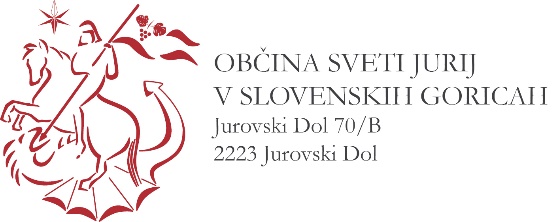 PRIJAVA NA NAMEROšt. 478-25/2023, z dne 07.12.2023Pod kazensko in materialno odgovornostjo izjavljam, da: sem skrbno pregledal namero za najem nepremičnine št. 478-25/2023 z dne 07.12.2023, sem z njeno vsebino seznanjen in v njej nisem našel napake ter jo sprejemam v celoti, mi je stanje nepremičnine v naravi poznano, sem seznanjen s tem, da se bo pogodba sklenila na način videno-najeto, imam plačane davke in prispevke, V skladu z zgoraj zapisanim se v predpisanem roku prijavljam na namero in dajem ponudbo za najem dela nepremičnine – zemljiške parcele št. 13/4, k.o. 529 Jurovski Dol v izmeri 1m2, kot sledi: ponudbena cena – cena za najem: ______________________________ EUR.Ponudba velja najmanj 90 dni od roka za predložitev ponudb.Kraj in datum: _________________________________                    						   Podpis: 						               _______________________________Priloge: fotokopija osebnega dokumenta, za fizične osebe, izpis iz poslovnega registra, ki ne sme biti starejši od enega meseca za samostojne podjetnike posameznike, izpis iz sodnega registra, ki sne sme biti starejši od enega meseca za pravne osebe.Ponudnik:Naslov: Matična številka: Identifikacijska številka za DDV/davčna številka: Kontaktna oseba: Elektronski naslov kontaktne osebe: Telefon: